Про передачу в оренду ФГ «Тілець»земельних ділянок з кадастровими номерами 3524955100:02:000:9253 та 3524955100:02:000:5511терміном на 1 рікРозглянувши пропозицію Петрівського селищного голови Світлани Тилик від 
17 листопада 2022 року № 01-17/2919/1, заяву директора ФГ «Тілець» Псаревського Руслана Івановича від 16.11.2022 року № 4178/01-23, відповідно до пункту 34 статті 26 Закону України «Про місцеве самоврядування в Україні», статей 12, 22, 122-124, п. 27 розділу X «Перехідні положення» Земельного кодексу України, з метою забезпечення продовольчої безпеки в умовах воєнного стану, на підставі висновків та рекомендацій постійної комісії селищної ради з питань земельних відносин, архітектури, містобудування, будівництва, природокористування, розвитку населених пунктів, раціонального використання місцевих природних ресурсів, екологічної безпеки, комунальної власності, житлово-комунального господарства, промисловості, підприємництва, енергозбереження, транспорту, зв’язку, торгівлі, приватизації майна, житла, землі від 17 листопада 2022 року № 3784, селищна радаВИРІШИЛА:1. Передати в оренду ФГ «Тілець», код ЄДРПОУ 32059280, терміном на 1 рік, земельні ділянки: площею 1,574 га, кадастровий номер земельної ділянки 3524955100:02:000:9253 та площею 2,0000 га, кадастровий номер земельної ділянки 3524955100:02:000:5511, за цільовим призначенням для ведення товарного сільськогосподарського виробництва, код КВЦПЗ 01.01, із земель сільськогосподарського призначення комунальної власності на території Петрівської селищної ради Олександрійського району Кіровоградської області. 2. Встановити орендну плату у розмірі 8 (вісім) % від нормативної грошової оцінки одиниці площі ріллі по Кіровоградській області на рік.3. Уповноважити Петрівського селищного голову Тилик Світлану Олександрівну укласти в електронній формі договір оренди земельних ділянок з кадастровими номерами 3524955100:02:000:9253, 3524955100:02:000:5511 та подати заяву про його державну реєстрацію відповідно до вимог законодавства.Петрівський селищний голова                                                  Світлана ТИЛИК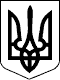 ПЕТРІВСЬКА СЕЛИЩНА РАДАОЛЕКСАНДРІЙСЬКОГО РАЙОНУКІРОВОГРАДСЬКОЇ ОБЛАСТІДВАДЦЯТЬ СЬОМА СЕСІЯ ВОСЬМОГО СКЛИКАННЯПЕТРІВСЬКА СЕЛИЩНА РАДАОЛЕКСАНДРІЙСЬКОГО РАЙОНУКІРОВОГРАДСЬКОЇ ОБЛАСТІДВАДЦЯТЬ СЬОМА СЕСІЯ ВОСЬМОГО СКЛИКАННЯПЕТРІВСЬКА СЕЛИЩНА РАДАОЛЕКСАНДРІЙСЬКОГО РАЙОНУКІРОВОГРАДСЬКОЇ ОБЛАСТІДВАДЦЯТЬ СЬОМА СЕСІЯ ВОСЬМОГО СКЛИКАННЯПЕТРІВСЬКА СЕЛИЩНА РАДАОЛЕКСАНДРІЙСЬКОГО РАЙОНУКІРОВОГРАДСЬКОЇ ОБЛАСТІДВАДЦЯТЬ СЬОМА СЕСІЯ ВОСЬМОГО СКЛИКАННЯПЕТРІВСЬКА СЕЛИЩНА РАДАОЛЕКСАНДРІЙСЬКОГО РАЙОНУКІРОВОГРАДСЬКОЇ ОБЛАСТІДВАДЦЯТЬ СЬОМА СЕСІЯ ВОСЬМОГО СКЛИКАННЯРІШЕННЯРІШЕННЯРІШЕННЯРІШЕННЯРІШЕННЯвід17 листопада 2022 року№4152/8смт Петровесмт Петровесмт Петровесмт Петровесмт Петрове